Stakeholder Process Forum Webex February 27, 202410:00 a.m. – 12:00 p.m. EPTAdministration (10:00 - 10:05)Welcome and Announcements – Matt Connolly and Michele GreeningNew Discussion Topics (10:05 -11:00)Format and Efficacy of the MC Webinar – Dave AndersFormat and Efficacy of the Stakeholder Process Forum – Dave AndersWorkshops & Quick Fix Process Discussion – Dave Anders*Materials received after 12:00 p.m. EPT are not guaranteed timely posting by 5:00 p.m. EPT on the same day.Author: Matt ConnollyAntitrust:You may not discuss any topics that violate, or that might appear to violate, the antitrust laws including but not limited to agreements between or among competitors regarding prices, bid and offer practices, availability of service, product design, terms of sale, division of markets, allocation of customers or any other activity that might unreasonably restrain competition. If any of these items are discussed the chair will re-direct the conversation. If the conversation still persists, parties will be asked to leave the meeting or the meeting will be adjourned.Code of Conduct:As a mandatory condition of attendance at today's meeting, attendees agree to adhere to the Code of Conduct as detailed in PJM Manual M-34 section 4.5, including, but not limited to, participants' responsibilities and rules regarding the dissemination of meeting discussion and materials. Expectations for participating in PJM activities are further detailed in the PJM Code of Conduct.Public Meetings/Media Participation: Unless otherwise noted, PJM stakeholder meetings are open to the public and to members of the media. Members of the media are asked to announce their attendance at all PJM stakeholder meetings at the beginning of the meeting or at the point they join a meeting already in progress. Members of the Media are reminded that speakers at PJM meetings cannot be quoted without explicit permission from the speaker. PJM Members are reminded that "detailed transcriptional meeting notes" and white board notes from "brainstorming sessions" shall not be disseminated. Stakeholders are also not allowed to create audio, video or online recordings of PJM meetings. PJM may create audio, video or online recordings of stakeholder meetings for internal and training purposes, and your participation at such meetings indicates your consent to the same.Participant Identification in Webex:When logging into the Webex desktop client, please enter your real first and last name as well as a valid email address. Be sure to select the “call me” option.PJM support staff continuously monitors Webex connections during stakeholder meetings. Anonymous users or those using false usernames or emails will be dropped from the teleconference.Participant Use of Webex Chat:The use of the Webex chat feature during meetings shall be primarily reserved for administrative and logistical purposes, such as managing a question or comment queue, noting technical difficulties, and meeting support or management purposes. Utilizing Webex chat for any other commentary should be limited to short phrases. Detailed commentary or substantive dialogue shall be shared orally by entering the speaker queue.  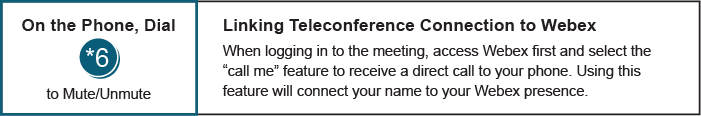 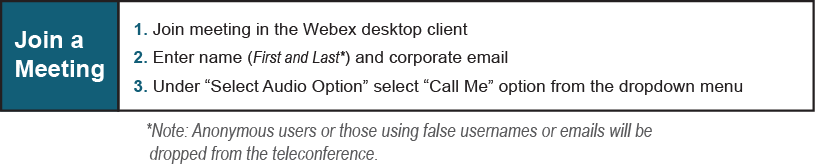 Future Agenda ItemsFuture Meeting Dates and MaterialsFuture Meeting Dates and MaterialsFuture Meeting Dates and MaterialsMaterials Due
 to Secretary Materials PublishedDateTimeLocationMaterials Due
 to Secretary Materials PublishedDateTimeLocation5:00 p.m. EPT deadline*5:00 p.m. EPT deadline*March 18, 202410:00 a.m.WebExMarch 8March 13May 20, 20410:00 a.m.WebExMay 10May 15June 17, 202410:00 a.m.WebExJune 7June 12July 22, 202410:00 a.m.WebExJuly 12July 17September 23, 202410:00 a.m.WebExSeptember 13September 18October 28, 202410:00 a.m.WebExOctober 18October 23November 21, 202410:00 a.m.WebExNovember 13November 18December 16, 202410:00 a.m.WebExDecember 6December 11